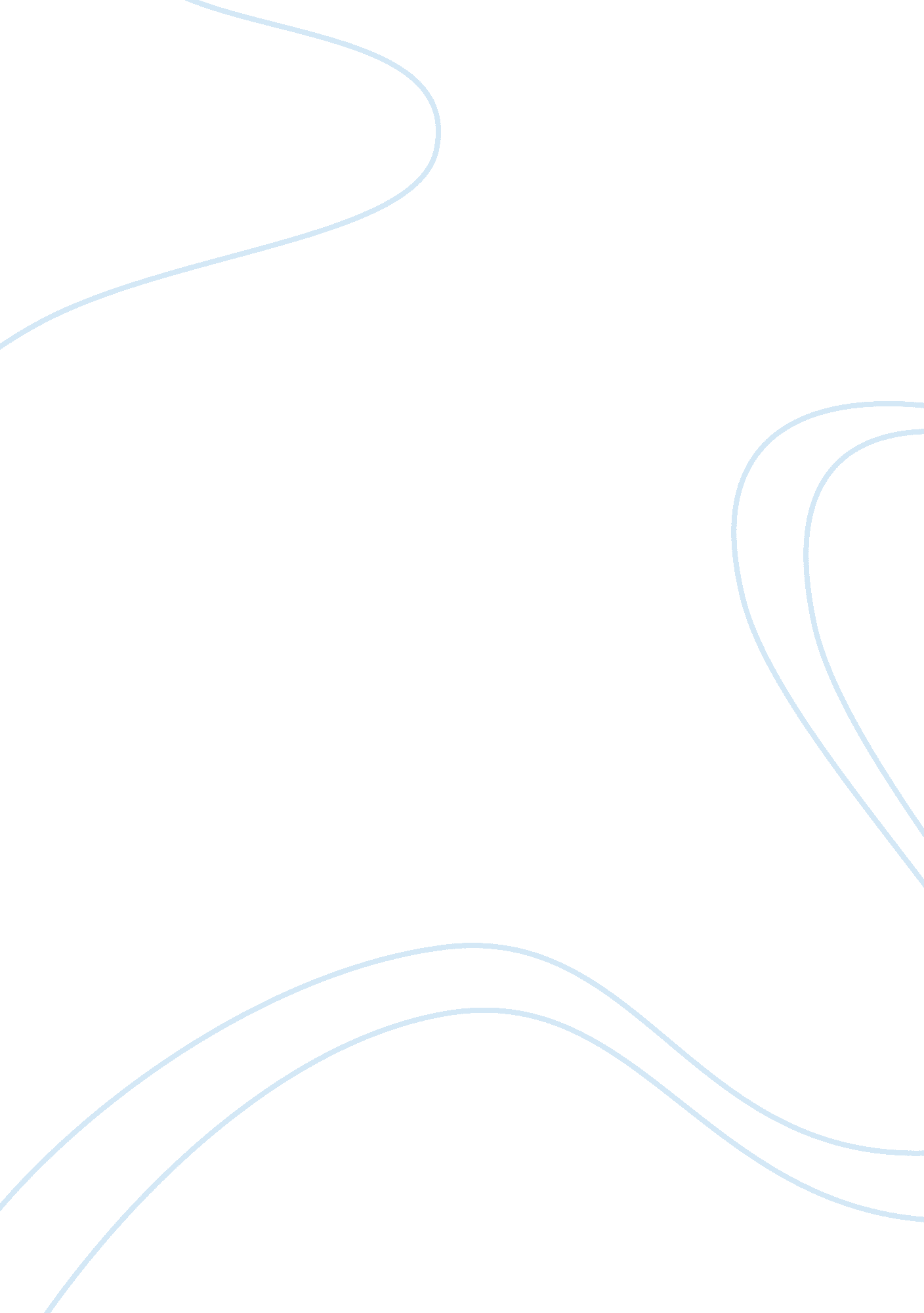 Discussion 1Religion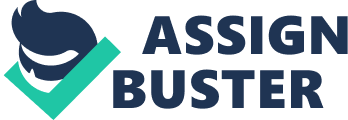 The Cyber Journeys Review Art has evolved overtime. Through art, people portray their cultural beliefs and practices. However, art, as we see it today had to go through various transformational processes to what it is today. The most common forms of art understudy today include paintings, sculptures, visual arts and drawings. Currently, people study art for earning a living, while others do it as a hobby. The evolution of fine art traces back to millions of years ago. Most of these art forms started as people were looking for ways of expressing themselves. The visual form of art, classified as aesthetical or for communication purposes, to express their ideas, emotions or giving a general overview of the entire world. Personally, I find it amusing how people then had to use art as a way of communication, while not everybody has the talent of drawing. Some people cannot even draw a tree leave alone a smiling face. Although the discovery of art must have made life easy and simpler, the fact that most of the people could not take part in the emotional communication, as they did not have the skills to draw and express themselves just like their counterparts. 
Culture, as I would define it in relation to the world cultures cyber journeys is the differences in the way of people’s lives, and their believes on the various things that they practice in their daily lives. Through the daily practices and people’s interactions, a group of people unknowingly expresses their cultural practices. Thus, the normal things people either express subconsciously or consciously in writing or in other ways such as define the culture of that particular group. 
Cultures can either differ or compare with one another. Despite people having different cultural background, they exhibit some of similarities in their cultural practices. The differences and similarities of the western and eastern culture revel this. Both the western and the eastern people share in a number of ways. Their religious beliefs, share a common direction. Both the western and the eastern people believe in a supernatural figure. The two cultures believe in the existence of some form of power beyond their ability. However, the dwelling places of their supernatural powers differ. On the other hand, they believe in leaders, chosen among them. The main difference however is that while in the west the leader has an equal status with the people, in east, the leader is supreme and has overwhelming power. Culture regards the west as more advanced than the east. Especially in the manner through which they consult a problem, the two have differing ways. While the west will approach a problem directly, the eastern people go round the problem. Punctuality is yet another form of difference between the west and the east. While the west people keep time, the easts are always late or too early. 
The focus of art history holds that history evolved from people’s desire to communicate or send messages to other people. As people kept evolving, so did their culture. Subsequently, this influenced their art. This is because people through art communicate their cultures and ways of life. As people’s lifestyles keep changing, so does their art. 
While evaluating art from other cultures, we need to understand the beliefs of those people. People’s cultural practices reflect their beliefs and origin. Thus, to understand the cultural practices of a certain group of people, it is important to know their origin. Despite people sharing a similar theory of origin, the reality is that every group of people has a particular way story of their origin. This significantly influences their culture. 
Examples of the oldest form of art in history are cave paintings by different groups of people, which they used as a way of communication to one another. The symbols used conveyed different types of messages to the audience. 